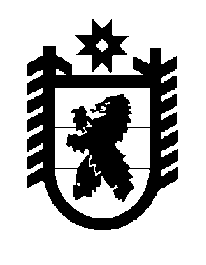 Российская Федерация Республика Карелия    ПРАВИТЕЛЬСТВО РЕСПУБЛИКИ КАРЕЛИЯРАСПОРЯЖЕНИЕ                                от  20 мая 2015 года № 320р-Пг. Петрозаводск Одобрить и подписать Дополнительное соглашение № 1 к Соглашению о взаимодействии (сотрудничестве) между Правительством Республики Карелия и Федеральным фондом содействия развитию жилищного строительства от 1 декабря 2014 года № 2/С-30.           ГлаваРеспублики  Карелия                                                             А.П. Худилайнен